UNDERGRADUATE CURRICULUM COMMITTEE (UCC)
PROPOSAL FORM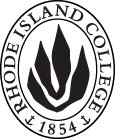 Cover page	scroll over blue text to see further important instructions: [if not working select “COMMents on rollover” in your Word preferences under view] please read these.N.B. Please do not use highlight to select choices within a category but simply delete the options that do not apply to your proposal (e.g. in A.2 if this is a course revision proposal, just delete the creation and deletion options and the various program ones, so it reads “course revision”) Do not ever delete any of the numbered categories—if they do not apply leave them blank. ALL numbered categories in section (A) must be completed. If there are no resources impacted it is okay to put “none” in A. 7B.  NEW OR REVISED COURSES  Delete section B if the proposal does not include a new or revised course. As in section A. do not highlight but simply delete suggested options not being used. Always fill in b. 1 and B. 3 for context.D. SignaturesChanges that affect General Education in any way MUST be approved by ALL Deans and COGE Chair.Changes that directly impact more than one department/program MUST have the signatures of all relevant department chairs, program directors, and their relevant dean (e.g. when creating/revising a program using courses from other departments/programs). Check UCC manual 4.2 for further guidelines on whether the signatures need to be approval or acknowledgement.Proposals that do not have appropriate approval signatures will not be considered. Type in name of person signing and their position/affiliation.Send electronic files of this proposal and accompanying catalog copy to curriculum@ric.edu and a printed signature copy of this whole form to the current Chair of UCC. Check UCC website for due dates.D.1. Approvals: required from programs/departments/deans who originate the proposal. THESE may include multiple departments, e.g., for joint/interdisciplinary proposals. D.2. Acknowledgements: REQUIRED from OTHER PROGRAMS/DEPARTMENTS (and their relevant deans if not already included above) that are IMPACTED BY THE PROPOSAL. SIGNATURE DOES NOT INDICATE APPROVAL, ONLY AWARENESS THAT THE PROPOSAL IS BEING SUBMITTED. CONCERNS SHOULD BE BROUGHT TO THE UCC COMMITTEE MEETING FOR DISCUSSION; all faculty are welcome to attend.A.1. Course or programFILM 349, FILM 351, FILM 352, FILM 353, FILM 354, and FILM 355FILM 349, FILM 351, FILM 352, FILM 353, FILM 354, and FILM 355FILM 349, FILM 351, FILM 352, FILM 353, FILM 354, and FILM 355FILM 349, FILM 351, FILM 352, FILM 353, FILM 354, and FILM 355Replacing A. 1b. Academic unitFaculty of Arts and Sciences Faculty of Arts and Sciences Faculty of Arts and Sciences Faculty of Arts and Sciences A.2. Proposal typeCourse: revision Course: revision Course: revision Course: revision A.3. OriginatorVincent BohlingerHome departmentFilm Studies Film Studies Film Studies A.4. Context and Rationale Note: Must include this additional information for all new programsThe Film Studies Program seeks to lower its prerequisite for several of our courses. The prerequisite for the following courses will change from FILM 219 to FILM 116:FILM 349: Visual AnthropologyFILM 351: Major DirectorsFILM 352: Film GenresFILM 353: National CinemasFILM 354: Television GenresFILM 355: New MediaLowering the prerequisite for these courses allows Film Studies majors and minors to take these courses sooner if they wish. Transfer students will have greater course/enrollment flexibility, particularly if they have transferred to RIC without having taken the course(s) serving as the original prerequisite. Courses that are cross-listed (e.g., Film Studies’ offering in the Queer Studies minor) will less likely need a prerequisite override. Students outside the major may be more likely to enroll in these courses for elective credit.The Film Studies Program seeks to lower its prerequisite for several of our courses. The prerequisite for the following courses will change from FILM 219 to FILM 116:FILM 349: Visual AnthropologyFILM 351: Major DirectorsFILM 352: Film GenresFILM 353: National CinemasFILM 354: Television GenresFILM 355: New MediaLowering the prerequisite for these courses allows Film Studies majors and minors to take these courses sooner if they wish. Transfer students will have greater course/enrollment flexibility, particularly if they have transferred to RIC without having taken the course(s) serving as the original prerequisite. Courses that are cross-listed (e.g., Film Studies’ offering in the Queer Studies minor) will less likely need a prerequisite override. Students outside the major may be more likely to enroll in these courses for elective credit.The Film Studies Program seeks to lower its prerequisite for several of our courses. The prerequisite for the following courses will change from FILM 219 to FILM 116:FILM 349: Visual AnthropologyFILM 351: Major DirectorsFILM 352: Film GenresFILM 353: National CinemasFILM 354: Television GenresFILM 355: New MediaLowering the prerequisite for these courses allows Film Studies majors and minors to take these courses sooner if they wish. Transfer students will have greater course/enrollment flexibility, particularly if they have transferred to RIC without having taken the course(s) serving as the original prerequisite. Courses that are cross-listed (e.g., Film Studies’ offering in the Queer Studies minor) will less likely need a prerequisite override. Students outside the major may be more likely to enroll in these courses for elective credit.The Film Studies Program seeks to lower its prerequisite for several of our courses. The prerequisite for the following courses will change from FILM 219 to FILM 116:FILM 349: Visual AnthropologyFILM 351: Major DirectorsFILM 352: Film GenresFILM 353: National CinemasFILM 354: Television GenresFILM 355: New MediaLowering the prerequisite for these courses allows Film Studies majors and minors to take these courses sooner if they wish. Transfer students will have greater course/enrollment flexibility, particularly if they have transferred to RIC without having taken the course(s) serving as the original prerequisite. Courses that are cross-listed (e.g., Film Studies’ offering in the Queer Studies minor) will less likely need a prerequisite override. Students outside the major may be more likely to enroll in these courses for elective credit.The Film Studies Program seeks to lower its prerequisite for several of our courses. The prerequisite for the following courses will change from FILM 219 to FILM 116:FILM 349: Visual AnthropologyFILM 351: Major DirectorsFILM 352: Film GenresFILM 353: National CinemasFILM 354: Television GenresFILM 355: New MediaLowering the prerequisite for these courses allows Film Studies majors and minors to take these courses sooner if they wish. Transfer students will have greater course/enrollment flexibility, particularly if they have transferred to RIC without having taken the course(s) serving as the original prerequisite. Courses that are cross-listed (e.g., Film Studies’ offering in the Queer Studies minor) will less likely need a prerequisite override. Students outside the major may be more likely to enroll in these courses for elective credit.A.5. Student impactThis change provides students with greater flexibility in scheduling and course selection.This change provides students with greater flexibility in scheduling and course selection.This change provides students with greater flexibility in scheduling and course selection.This change provides students with greater flexibility in scheduling and course selection.This change provides students with greater flexibility in scheduling and course selection.A.6. Impact on other programs No change.No change.No change.No change.No change.A.7. Resource impactFaculty PT & FT: Fewer requests for prerequisite waivers/overrides.Fewer requests for prerequisite waivers/overrides.Fewer requests for prerequisite waivers/overrides.Fewer requests for prerequisite waivers/overrides.A.7. Resource impactLibrary:No additional resource impact.No additional resource impact.No additional resource impact.No additional resource impact.A.7. Resource impactTechnologyNo additional resource impact.No additional resource impact.No additional resource impact.No additional resource impact.A.7. Resource impactFacilities:No additional resource impact.No additional resource impact.No additional resource impact.No additional resource impact.A.8. Semester effectiveFall 2021 A.9. Rationale if sooner than next Fall A.9. Rationale if sooner than next FallA.10. INSTRUCTIONS FOR CATALOG COPY:  This single file copy must include ALL relevant pages from the college catalog, and show how the catalog will be revised.  (1) Go to the “Forms and Information” page on the UCC website. Scroll down until you see the Word files for the current catalog. (2) Download ALL catalog sections relevant for this proposal, including course descriptions and/or other affected programs.  (3) Place ALL relevant catalog copy into a single file. Put page breaks between sections and delete any catalog pages not relevant for this proposal. (4) Using the track changes function, revise the catalog pages to demonstrate what the information should look like in next year’s catalog.  (5) Check the revised catalog pages against the proposal form, especially making sure that program totals are correct if adding/deleting course credits. If new copy, indicate where it should go in the catalog. If making related proposals a single catalog copy that includes all is preferred. Send catalog copy as a separate single Word  file along with this form.A.10. INSTRUCTIONS FOR CATALOG COPY:  This single file copy must include ALL relevant pages from the college catalog, and show how the catalog will be revised.  (1) Go to the “Forms and Information” page on the UCC website. Scroll down until you see the Word files for the current catalog. (2) Download ALL catalog sections relevant for this proposal, including course descriptions and/or other affected programs.  (3) Place ALL relevant catalog copy into a single file. Put page breaks between sections and delete any catalog pages not relevant for this proposal. (4) Using the track changes function, revise the catalog pages to demonstrate what the information should look like in next year’s catalog.  (5) Check the revised catalog pages against the proposal form, especially making sure that program totals are correct if adding/deleting course credits. If new copy, indicate where it should go in the catalog. If making related proposals a single catalog copy that includes all is preferred. Send catalog copy as a separate single Word  file along with this form.A.10. INSTRUCTIONS FOR CATALOG COPY:  This single file copy must include ALL relevant pages from the college catalog, and show how the catalog will be revised.  (1) Go to the “Forms and Information” page on the UCC website. Scroll down until you see the Word files for the current catalog. (2) Download ALL catalog sections relevant for this proposal, including course descriptions and/or other affected programs.  (3) Place ALL relevant catalog copy into a single file. Put page breaks between sections and delete any catalog pages not relevant for this proposal. (4) Using the track changes function, revise the catalog pages to demonstrate what the information should look like in next year’s catalog.  (5) Check the revised catalog pages against the proposal form, especially making sure that program totals are correct if adding/deleting course credits. If new copy, indicate where it should go in the catalog. If making related proposals a single catalog copy that includes all is preferred. Send catalog copy as a separate single Word  file along with this form.A.10. INSTRUCTIONS FOR CATALOG COPY:  This single file copy must include ALL relevant pages from the college catalog, and show how the catalog will be revised.  (1) Go to the “Forms and Information” page on the UCC website. Scroll down until you see the Word files for the current catalog. (2) Download ALL catalog sections relevant for this proposal, including course descriptions and/or other affected programs.  (3) Place ALL relevant catalog copy into a single file. Put page breaks between sections and delete any catalog pages not relevant for this proposal. (4) Using the track changes function, revise the catalog pages to demonstrate what the information should look like in next year’s catalog.  (5) Check the revised catalog pages against the proposal form, especially making sure that program totals are correct if adding/deleting course credits. If new copy, indicate where it should go in the catalog. If making related proposals a single catalog copy that includes all is preferred. Send catalog copy as a separate single Word  file along with this form.A.10. INSTRUCTIONS FOR CATALOG COPY:  This single file copy must include ALL relevant pages from the college catalog, and show how the catalog will be revised.  (1) Go to the “Forms and Information” page on the UCC website. Scroll down until you see the Word files for the current catalog. (2) Download ALL catalog sections relevant for this proposal, including course descriptions and/or other affected programs.  (3) Place ALL relevant catalog copy into a single file. Put page breaks between sections and delete any catalog pages not relevant for this proposal. (4) Using the track changes function, revise the catalog pages to demonstrate what the information should look like in next year’s catalog.  (5) Check the revised catalog pages against the proposal form, especially making sure that program totals are correct if adding/deleting course credits. If new copy, indicate where it should go in the catalog. If making related proposals a single catalog copy that includes all is preferred. Send catalog copy as a separate single Word  file along with this form.A.10. INSTRUCTIONS FOR CATALOG COPY:  This single file copy must include ALL relevant pages from the college catalog, and show how the catalog will be revised.  (1) Go to the “Forms and Information” page on the UCC website. Scroll down until you see the Word files for the current catalog. (2) Download ALL catalog sections relevant for this proposal, including course descriptions and/or other affected programs.  (3) Place ALL relevant catalog copy into a single file. Put page breaks between sections and delete any catalog pages not relevant for this proposal. (4) Using the track changes function, revise the catalog pages to demonstrate what the information should look like in next year’s catalog.  (5) Check the revised catalog pages against the proposal form, especially making sure that program totals are correct if adding/deleting course credits. If new copy, indicate where it should go in the catalog. If making related proposals a single catalog copy that includes all is preferred. Send catalog copy as a separate single Word  file along with this form.Old (for revisions only)ONLY include information that is being revised, otherwise leave blank. NewExamples are provided within some of the boxes for guidance, delete just the examples that do not apply.B.1. Course prefix and number FILM 349FILM 351FILM 352FILM 353FILM 354FILM 355FILM 349FILM 351FILM 352FILM 353FILM 354FILM 355B.2. Cross listing number if anyFILM 349 with ANTH 349FILM 349 with ANTH 349B.3. Course title FILM 349: Visual AnthropologyFILM 351: Major DirectorsFILM 352: Film GenresFILM 353: National CinemasFILM 354: Television GenresFILM 355: New MediaFILM 349: Visual AnthropologyFILM 351: Major DirectorsFILM 352: Film GenresFILM 353: National CinemasFILM 354: Television GenresFILM 355: New MediaB.4. Course description B.5. Prerequisite(s)FILM 219 for FILM 351, FILM 352, FILM 353, FILM 354, FILM 355FILM 349: One of the following courses: ANTH 101, ANTH 102, ANTH 103, ANTH 104, FILM 219 or consent of instructor.FILM 116 for FILM 351, FILM 352, FILM 353, FILM 354, FILM 355FILM 349: One of the following courses: ANTH 101, ANTH 102, ANTH 103, ANTH 104, FILM 116 or consent of instructor.B.6. OfferedB.7. Contact hours B.8. Credit hoursB.9. Justify differences if anyB.10. Grading system B.11. Instructional methodsB.11.a  Delivery MethodB.12.CategoriesB.13. Is this an Honors course?NOB.14. General EducationN.B. Connections must include at least 50% Standard Classroom instruction.NOB.15. How will student performance be evaluated?B.16 Recommended class-sizeB.17. Redundancy statementB. 18. Other changes, if anyB.19. Course learning outcomes: List each one in a separate rowProfessional Org.Standard(s), if relevantHow will each outcome be measured?Click Tab from here to add rowsB.20. Topical outline: DO NOT INSERT WHOLE SYLLABUS, JUST A TWO-TIER TOPIC OUTLINE. Proposals that ignore this request will be returned for revision.NamePosition/affiliationSignatureDateVincent BohlingerProgram Director of Film StudiesVincent Bohlinger2/26/2021Praveena GullapalliChair of AnthropologyPraveena Gullipalli2/28/2021Earl SimsonDean of FASEarl Simson3/19/2021NamePosition/affiliationSignatureDateLeslie SchusterDirector Gender and Women’s StudiesLeslie A. Schuster 2/27/2021Tab to add rows